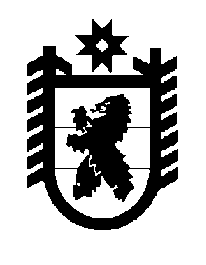 Российская Федерация Республика Карелия    ПРАВИТЕЛЬСТВО РЕСПУБЛИКИ КАРЕЛИЯРАСПОРЯЖЕНИЕ                                от 30 сентября 2019 года № 686р-П г. Петрозаводск В целях реализации Закона Республики Карелия от 26 июня 2015 года                 № 1908-ЗРК «О перераспределении полномочий между органами местного самоуправления муниципальных образований в Республике Карелия и органами государственной власти Республики Карелия», в соответствии с частью 11 статьи 154 Федерального закона от 22 августа 2004 года № 122-ФЗ «О внесении изменений в законодательные акты Российской Федерации и признании утратившими силу некоторых законодательных актов Российской Федерации в связи с принятием федеральных законов «О внесении изменений и дополнений в Федеральный закон «Об общих принципах организации законодательных (представительных) и исполнительных органов государственной власти субъектов Российской Федерации» и «Об общих принципах организации местного самоуправления в Российской Федерации», учитывая решение Совета Ледмозерского сельского поселения от 6 сентября 2019 года № 29 «Об утверждении перечня муниципального имущества Ледмозерского сельского поселения, предполагаемого к передаче в государственную собственность Республики Карелия»:1. Утвердить прилагаемый перечень имущества, передаваемого из муниципальной собственности Ледмозерского сельского поселения в государственную собственность Республики Карелия. 2. Министерству имущественных и земельных отношений Республики Карелия совместно с администрацией Ледмозерского сельского поселения обеспечить подписание передаточного акта.3. Право собственности Республики Карелия на указанное в пункте 1 настоящего распоряжения имущество возникает с момента подписания передаточного акта.
           Глава Республики Карелия                                                              А.О. ПарфенчиковУтвержден распоряжениемПравительства Республики Карелияот 30 сентября 2019 года № 686р-ППЕРЕЧЕНЬ имущества, передаваемого из муниципальной собственности Ледмозерского сельского поселения в государственную собственность Республики Карелия_______________№ п/пНаименование имуществаАдрес местонахождения имуществаИндивидуализирующие характеристики имущества12341.Здание котельной пос. Тикша, ул. Школьная, д. 4нежилое, одноэтажное, кадастровый номер 10:19:0040102:230,площадь 112 кв. м2.Сети теплофикации № 1 пос. Тикшакадастровый номер 10:19:0000000:5299,протяженность 1200 м3.Сети теплофикации № 2 пос. Тикша кадастровый номер 10:19:0000000:5298,протяженность 650 м4.Сети теплофикации пос. Ледмозеро кадастровый номер 10:19:0000000:5292,протяженность 4106 м5.Генератор дизельный пос. Тикша, ул. Школьная, д. 4мощность 16 кВт, 3 ф., 2011 год ввода в эксплуатацию 6.Котел № 1пос. Тикша, ул. Школьная, д. 41989 год ввода в эксплуатацию 7.Котел № 2пос. Тикша, ул. Школьная, д. 41991 год ввода в эксплуатацию 8.Котел № 3пос. Тикша, ул. Школьная, д. 41991 год ввода в эксплуатацию 9.Сетевой насос № 1 с электродвигателем 5,5 кВтпос. Тикша, ул. Школьная, д. 41991 год ввода в эксплуатацию 10.Сетевой насос № 2 с электродвигателем 7,5 кВтпос. Тикша, ул. Школьная, д. 41991 год ввода в эксплуатацию 123411.Трансформатор ТМ-630 (котельная)пос. Ледмозеро, ул. Железнодорож-ная, д. 131979 год ввода в эксплуатацию 12.Электродвигатель № 4 (сетевой насос)пос. Ледмозеро, ул. Железнодорож-ная, д. 131984 год ввода в эксплуатацию 13.Агрегат сварочный ЭК-25042пос. Ледмозеро, ул. Железнодорож-ная, д. 131994 год ввода в эксплуатацию 14.Котел КСВ-Ф-1,0-95Н № 1 пос. Ледмозеро, ул. Железнодорож-ная, д. 132007 год ввода в эксплуатацию 15.Котел КСВ-Ф-1,0-95Н № 2 пос. Ледмозеро, ул. Железнодорож-ная, д. 132007 год ввода в эксплуатацию16.Сетевой насос Д200-36апос. Ледмозеро, ул. Железнодорож-ная, д. 132010 год ввода в эксплуатацию 17.Сетевой насос Д200-36а на раме без электродви-гателяпос. Ледмозеро, ул. Железнодорож-ная, д. 132013 год ввода в эксплуатацию 18.Электродвигатель к сетевому насосу Д200-36апос. Ледмозеро, ул. Железнодорож-ная, д. 132013 год ввода в эксплуатацию 19.Котел водогрейный КВР-1,5пос. Ледмозеро, ул. Железнодорож-ная, д. 132012 год ввода в эксплуатацию 